HOME OFFICE - PRECURSOR CHEMICAL IMPORT APPLICATION QUESTIONSWeb ID number: [Please insert here]Checklist: Have you attached a copy of your current, valid Domestic Licence for precursor chemicals to your application?Has the application been made by the Responsible Officer?  If no, please add comments to confirm that the Responsible Officer is aware of the application and has consented to it being submitted.Have you completed this document, generated a web ID and attached to your NDS application?Drugs & Firearms Licensing Unit (DFLU)PO 2163, Croydon, CR90 9TATel: 020 7035 8972E:DFLU.ie@homeoffice.gov.ukwww.gov.uk/government/collections/drugs-licensing Have you authorised this request and are you content it is a legitimate application? Does any other colleague have access to your NDS account and email?Which route will the consignment take and how will it travel (road/air/sea/train)? What will the consignment be used for (e.g. stock, re-sale, manufacture etc)?  Please give details (e.g. if re-sale – to whom/ if manufacture – into what preparation(s)?Will this consignment remain, wholly within Great Britain (or for imports directly to Northern Ireland, within the EU- noting that GB is not ‘in the EU’)? If it will not (either in whole or part) where is it destined?  Please give details.  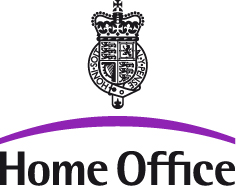 